به نام ایزد  دانا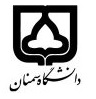 (کاربرگ طرح درس)                   تاریخ بهروز رسانی:               دانشکده     علوم انسانی                                             نیمسال دوم سال تحصیلی-97-98بودجهبندی درسمقطع: کارشناسی□  کارشناسی ارشد□  دکتری□مقطع: کارشناسی□  کارشناسی ارشد□  دکتری□مقطع: کارشناسی□  کارشناسی ارشد□  دکتری□تعداد واحد: نظری2 عملی...تعداد واحد: نظری2 عملی...فارسی: سمینارفارسی: سمینارنام درسپیشنیازها و همنیازها: روش تدریس پیشنیازها و همنیازها: روش تدریس پیشنیازها و همنیازها: روش تدریس پیشنیازها و همنیازها: روش تدریس پیشنیازها و همنیازها: روش تدریس  seminarلاتین:  seminarلاتین: نام درسشماره تلفن اتاق: 2160شماره تلفن اتاق: 2160شماره تلفن اتاق: 2160شماره تلفن اتاق: 2160مدرس/مدرسین : آرام رضا صادقیمدرس/مدرسین : آرام رضا صادقیمدرس/مدرسین : آرام رضا صادقیمدرس/مدرسین : آرام رضا صادقیمنزلگاه اینترنتی:منزلگاه اینترنتی:منزلگاه اینترنتی:منزلگاه اینترنتی:پست الکترونیکی: aramsadeghy@semnan.ac.irپست الکترونیکی: aramsadeghy@semnan.ac.irپست الکترونیکی: aramsadeghy@semnan.ac.irپست الکترونیکی: aramsadeghy@semnan.ac.irبرنامه تدریس در هفته و شماره کلاس:برنامه تدریس در هفته و شماره کلاس:برنامه تدریس در هفته و شماره کلاس:برنامه تدریس در هفته و شماره کلاس:برنامه تدریس در هفته و شماره کلاس:برنامه تدریس در هفته و شماره کلاس:برنامه تدریس در هفته و شماره کلاس:برنامه تدریس در هفته و شماره کلاس:اهداف درس: An investigation on foreign language teaching issues and hand on practical results Syllabus:Discussions based on the pertinent books and journals regarding the latest research on foreign language teaching, language teaching issues in Iran, and problems students met during basic and specific courses. اهداف درس: An investigation on foreign language teaching issues and hand on practical results Syllabus:Discussions based on the pertinent books and journals regarding the latest research on foreign language teaching, language teaching issues in Iran, and problems students met during basic and specific courses. اهداف درس: An investigation on foreign language teaching issues and hand on practical results Syllabus:Discussions based on the pertinent books and journals regarding the latest research on foreign language teaching, language teaching issues in Iran, and problems students met during basic and specific courses. اهداف درس: An investigation on foreign language teaching issues and hand on practical results Syllabus:Discussions based on the pertinent books and journals regarding the latest research on foreign language teaching, language teaching issues in Iran, and problems students met during basic and specific courses. اهداف درس: An investigation on foreign language teaching issues and hand on practical results Syllabus:Discussions based on the pertinent books and journals regarding the latest research on foreign language teaching, language teaching issues in Iran, and problems students met during basic and specific courses. اهداف درس: An investigation on foreign language teaching issues and hand on practical results Syllabus:Discussions based on the pertinent books and journals regarding the latest research on foreign language teaching, language teaching issues in Iran, and problems students met during basic and specific courses. اهداف درس: An investigation on foreign language teaching issues and hand on practical results Syllabus:Discussions based on the pertinent books and journals regarding the latest research on foreign language teaching, language teaching issues in Iran, and problems students met during basic and specific courses. اهداف درس: An investigation on foreign language teaching issues and hand on practical results Syllabus:Discussions based on the pertinent books and journals regarding the latest research on foreign language teaching, language teaching issues in Iran, and problems students met during basic and specific courses. امکانات آموزشی مورد نیاز: امکانات آموزشی مورد نیاز: امکانات آموزشی مورد نیاز: امکانات آموزشی مورد نیاز: امکانات آموزشی مورد نیاز: امکانات آموزشی مورد نیاز: امکانات آموزشی مورد نیاز: امکانات آموزشی مورد نیاز: امتحان پایانترمامتحان میانترمارزشیابی مستمر(کوئیز)ارزشیابی مستمر(کوئیز)فعالیتهای کلاسی و آموزشیفعالیتهای کلاسی و آموزشینحوه ارزشیابینحوه ارزشیابیThe review of Literature needs to include minimum 45 references (2015 – 2020)The review of Literature needs to include minimum 45 references (2015 – 2020)Scoring System:Oral and written presentation of assigned HW 4Participation in discussions 2Proposal 4Review of Literature 4Final exam 6Scoring System:Oral and written presentation of assigned HW 4Participation in discussions 2Proposal 4Review of Literature 4Final exam 6درصد نمرهدرصد نمرهSources: No specific sources are defined for this course. Students are required to choose their interested subjects and present them orally. Also they need to study assigned articles.Sources: No specific sources are defined for this course. Students are required to choose their interested subjects and present them orally. Also they need to study assigned articles.Sources: No specific sources are defined for this course. Students are required to choose their interested subjects and present them orally. Also they need to study assigned articles.Sources: No specific sources are defined for this course. Students are required to choose their interested subjects and present them orally. Also they need to study assigned articles.Sources: No specific sources are defined for this course. Students are required to choose their interested subjects and present them orally. Also they need to study assigned articles.Sources: No specific sources are defined for this course. Students are required to choose their interested subjects and present them orally. Also they need to study assigned articles.منابع و مآخذ درسمنابع و مآخذ درستوضیحاتمبحثشماره هفته آموزشیIntroduction to the course and project assignment 1Current Issues in EFL/ESL around the world + Studying early pages 2Current EFL Issues in Iran+ Studying  Chapter 1 of thesis3How to focus on a research subject+ Studying chapter 2 of thesis4Supervisor assignment + Studying Chapter 3 of thesis5How to write effective Review of Literature + Studying Chapter 4 of thesis6Studying Chapter 5 of thesis7Studying Follow-up pages of thesis8Introducing research questions and relevant background9Studying Proposal Format10Educational Policy + Proposal presentation11Proposal Presentation12Proposal Presentation13Proposal Presentation14Proposal Presentation13Proposal Presentation14Conclusion and Project Submission 15Conclusion and Project Submission16